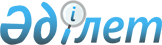 О проекте Указа Президента Республики Казахстан "О создании специальной экономической зоны "Астана - новый город"Постановление Правительства Республики Казахстан от 21 июня 2001 года N 844     Правительство Республики Казахстан постановляет:      Внести на рассмотрение Президента Республики Казахстан проект Указа Президента Республики Казахстан "О создании специальной экономической зоны "Астана - новый город".     Премьер-Министр     Республики Казахстан                               Указ                   Президента Республики Казахстан            О создании специальной экономической зоны                     "Астана - новый город" 

       В соответствии с Указом Президента Республики Казахстан, имеющим силу Закона, от 26 января 1996 года N 2823 Z962823_ "О специальных экономических зонах в Республике Казахстан" постановляю: 

      1. Создать специальную экономическую зону "Астана - новый город" на период до 2007 года.     2. Утвердить прилагаемое Положение о специальной экономической зоне "Астана - новый город".     3. Настоящий Указ вступает в силу с 1 января 2002 года.     Президент      Республики Казахстан                                                 Утверждено                                                 Указом Президента                                                 Республики Казахстан                                                 от _________________                                                 N __________________                             Положение                    о специальной экономической зоне                       "Астана - новый город" 

       Настоящее Положение разработано в соответствии с Указом Президента Республики Казахстан, имеющим силу Закона, от 26 января 1996 года N 2823 "О специальных экономических зонах в Республике Казахстан" и определяет правовые основы, экономические условия и принципы осуществления деятельности на территории специальной экономической зоны "Астана - новый город". 



 

                           1. Общие положения 



 

      1. Специальная экономическая зона "Астана - новый город" (далее - СЭЗ) расположена на левом берегу реки Ишим в пределах территориальной границы города Астаны, в границах согласно прилагаемому плану. 

      Территория СЭЗ является неотъемлемой частью территории Республики Казахстан. 

      Территория специальной экономической зоны "Астана - новый город" составляет 1052,6 гектара. 

      2. СЭЗ создается в целях ускоренного развития левобережья реки Ишим путем привлечения инвестиций и использования передовых технологий в строительстве, а также создания современной инфраструктуры. 

      3. СЭЗ действует на основании Конституции Республики Казахстан, Указа Президента Республики Казахстан, имеющего силу Закона, от 26 января 1996 г. N 2823 "О специальных экономических зонах в Республике Казахстан", а также иного законодательства в части, не противоречащей особому правовому режиму специальной экономической зоны.      Если международным договором, ратифицированным Республикой Казахстан, установлены иные правила, чем те, которые содержатся в законодательстве о специальных экономических зонах, то применяются правила международного договора.     4. На территории СЭЗ устанавливается особый правовой режим.         2. Управление СЭЗ и полномочия исполнительного органа     5. Управление СЭЗ осуществляется акиматом города Астаны, на территории которого она расположена.     6. Акимат города Астаны:     осуществляет разработку и реализацию стратегии и программы развития СЭЗ;     обеспечивает взаимодействие государственных и иных органов на территории СЭЗ; 

       осуществляет привлечение отечественных и иностранных инвестиций, а также кредитных средств для развития СЭЗ и достижения целей ее создания;     осуществляет иные полномочия, предусмотренные законодательством Республики Казахстан.     7. Для осуществления отдельных функций местного государственного управления аким города Астаны вправе образовать исполнительный орган, финансируемый из местного бюджета.                 3. Налогообложение на территории СЭЗ     8. Налогообложение на территории СЭЗ регулируется налоговым законодательством Республики Казахстан.                    4. Таможенное регулирование     9. Территория СЭЗ рассматривается как территория Республики Казахстан, на которой действует таможенный режим свободной таможенной зоны в соответствии с таможенным законодательством Республики Казахстан. Периметры границы СЭЗ оборудуются специальным ограждением.     10. Таможенное оформление и контроль на территории СЭЗ осуществляются в порядке, определенном таможенным законодательством.                5. Порядок пребывания иностранных граждан                          на территории СЭЗ     11. На территории СЭЗ действует порядок въезда, выезда, транзита и пребывания иностранных граждан и лиц без гражданства, а также их транспортных средств, установленный законодательством Республики Казахстан и международными соглашениями, ратифицированными Республикой Казахстан.                     6. Заключительные положения     12. Условия, установленные в настоящем Положении, могут изменяться Указом Президента Республики Казахстан.     13. СЭЗ упраздняется по истечении срока, на который она была создана.     14. СЭЗ упраздняется по основаниям, предусмотренным в Указе Президента Республики Казахстан, имеющим силу Закона, от 26 января 1996 года N 2823 "О специальных экономических зонах в Республике Казахстан".     15. В случае принятия Правительством Республики Казахстан решения о досрочном упразднении СЭЗ процедура упразднения производится в порядке, предусмотренном законодательством.                     План границ специальной экономической зоны                              "Астана - новый город"     См. План на бумажном варианте.     Участок N 1      Жилой квартал из четырех 16-этажных зданий     Участок N 2     Административно-деловой центр     Участок N 3     Конно-спортивный комплекс     Участок N 4     Комплекс деловых, торговых, банковских, жилых и бытовых объектах     Участок N 5     Этно-парк с центром досуга и развлечений     Участок N 6     Станция по очистке стоков ливневой канализации(Специалисты: Умбетова А.М.,              Склярова И.В.)     
					© 2012. РГП на ПХВ «Институт законодательства и правовой информации Республики Казахстан» Министерства юстиции Республики Казахстан
				